Verification of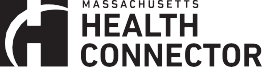 Self-Employment IncomeUse this form as proof of income for self-employment. You may use this form if:you do not have formalized, current documentation of your self-employment, oryou engage in gig work (rideshare, food delivery, etc.) and do not have a bookkeeper.SELF-EMPLOYMENT SUMMARYComplete this summary based on your net monthly income. Net income is the amount of money that you have after paying your business expenses and your taxes.If you are self-employed with more than one job, use a different row for each job under “Business name/type of work,” If another member of your household is self-employed, they should fill out their own summary.Head of Household Name: 	 Household Member Reporting Self-Employment on this form: 	 Reference ID/Member ID: 	Phone Number: 	 Today’s Date: 	Total amount of self-employment income for member: $ 	  Frequency (if other than yearly): 	List any business expenses you have in operating your self-employment/business. These expenses would total the monthly expenses amount reported in the table above.More information about my household’s income (any variance by season/month):INVF-0922By signing below, I swear under the pains and penalties of perjury that everything on this form, and any supporting documentation I chose to include, is true and complete to the best of my knowledge.I know that if I lie on this form, my health coverage might end and I might have to repay Massachusetts for any tax credits or health benefits I got.Head of household signature: 	 Date: 	*For list of deductible business expenses, please visit https://www.irs.gov/publications/p334, Chapter 8. Paying yourself a monthly amount is NOT a deductible expense.RETURN THIS SIGNED DOCUMENT IN ONE OF FOUR WAYSUpload to your HIX accountFAX it to (857) 323-8300Mail it to Health Insurance Processing Center, PO Box 4405, Taunton, MA 02780Give this form to someone at one of these locations:MassHealth Enrollment Centers		Health Connector Walk-in Centers	529 Main StreetCharlestown, MA 0212988 Industry Avenue, Suite D Springfield, MA 0110421 Spring Street, Suite 4Taunton, MA 02780367 East StreetTewksbury, MA 01876100 Hancock Street, 1st Floor Quincy, MA 02171133 Portland StreetBoston, MA 02114146 Main StreetWorcester, MA 01608QUESTIONSCall the Health Connector at (877) MA ENROLL, (877) 623-6765 or TTY: (877) 623-7773. Or call MassHealth at (800) 841-2900or TTD/TTY: 711.Business name/ type of workTimeframe you receive income from this workGross monthly incomeMonthly expenses*Average monthly income or loss (net)Total (net) for the yearExample: Smith SnowplowingSeasonal (Dec–Apr; 5 months)$6,000$500($6,000-$500)=$5,500($5,500 x5 months)=$27,500